Cultural Mini PTM‘Learning a different language is a different vision of life.’Learning a different language is a way to foster new perspectives and to have another approach to look at the world around. Learning a language goes beyond memorizing words and basic grammar rules.To celebrate the beauty and the essence of the different languages learnt, the students of class IV presented a live spectacular virtual show, ‘One World Different Cultures’, on 4th and 5th March, 2021. It was a sneak peek into the different countries of the world.  The presentation showcased the varied cultures existing around the globe which blend together beautifully yet gives each its unique identity.The programme commenced with a beautiful message from the Director Principal, Aditi Misra, encouraging the students on ‘Global Unity’. She shared the message of ‘vasudhaiva kutumbakam’, 'the world is one family'. She applauded the efforts of the students and gave the message that the entire human race is one family irrespective of geographical or linguistic barriers. 
The theme of ‘Global Unity’ was put forth by the students through the song
‘What a Wonderful World’ which signifies the beauty of united world. The dance performance on ‘Ganesh Vandana’, by the students learning Sanskrit, helped spread positivity. A virtual tour of different countries gave a glimpse of the cultural heritage, famous cuisine, and national sports. The dance performance was the highlight of the entire event, where the students gracefully moved to the rhythm of the music.To pique their interest in a new language, various Art Integrated activities were also conducted over the preceding weeks, which increased the cultural awareness amongst the students. Parents appreciated the year-round effort of the students and were happy to see the linguistic development of their children. The show was a resounding success with the parents appreciating the live online performance put forth by the budding learners.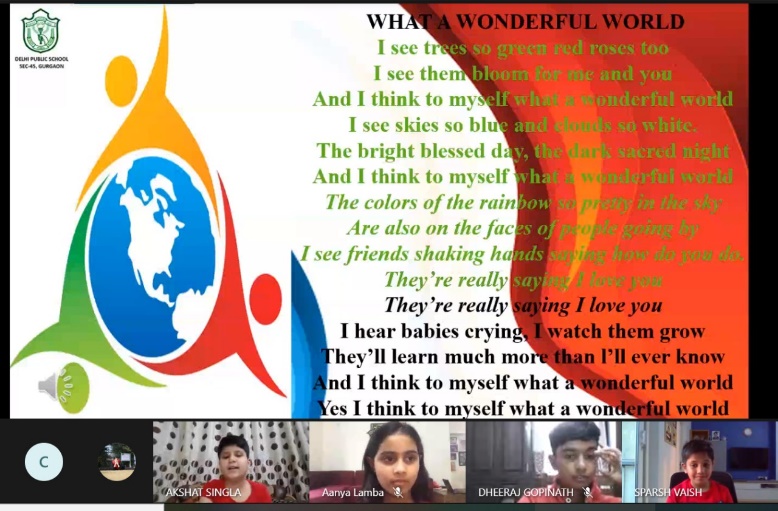 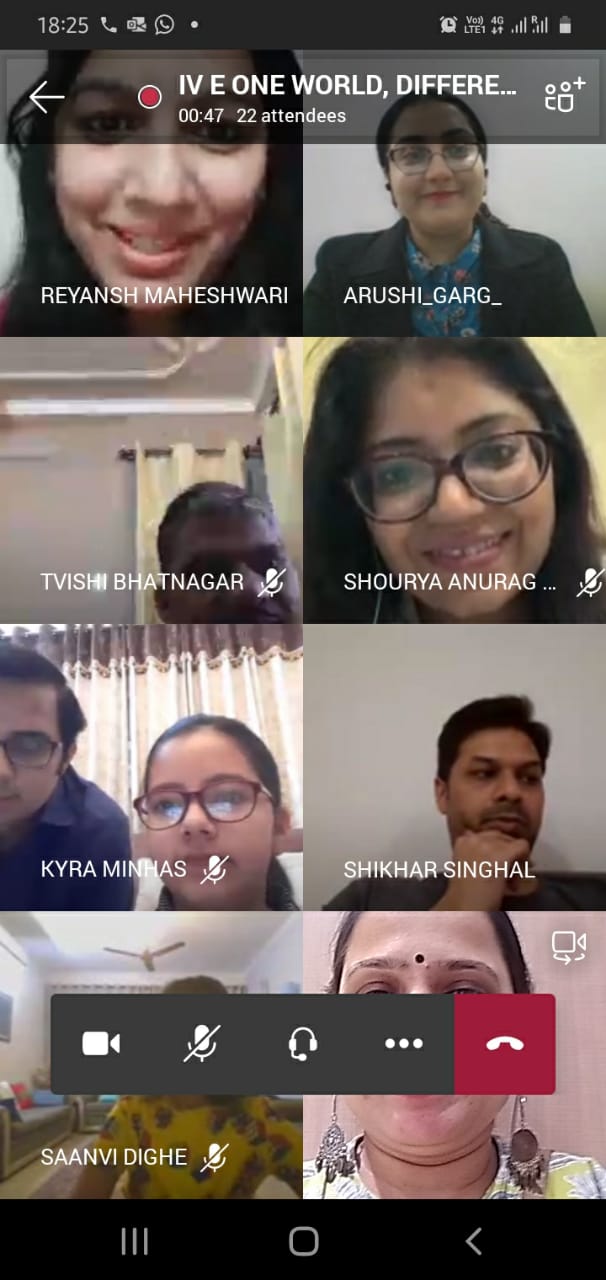 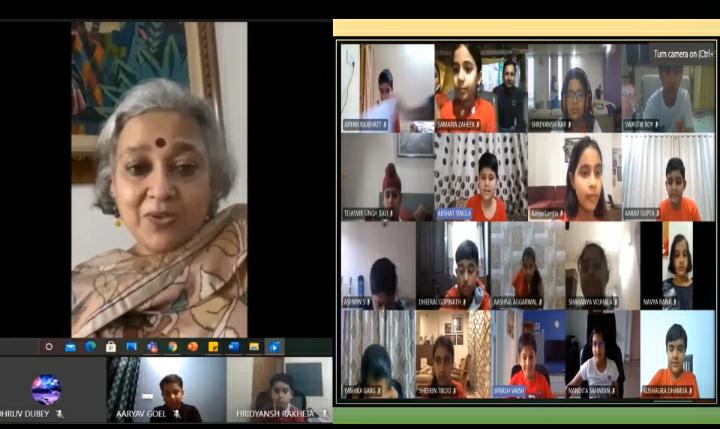 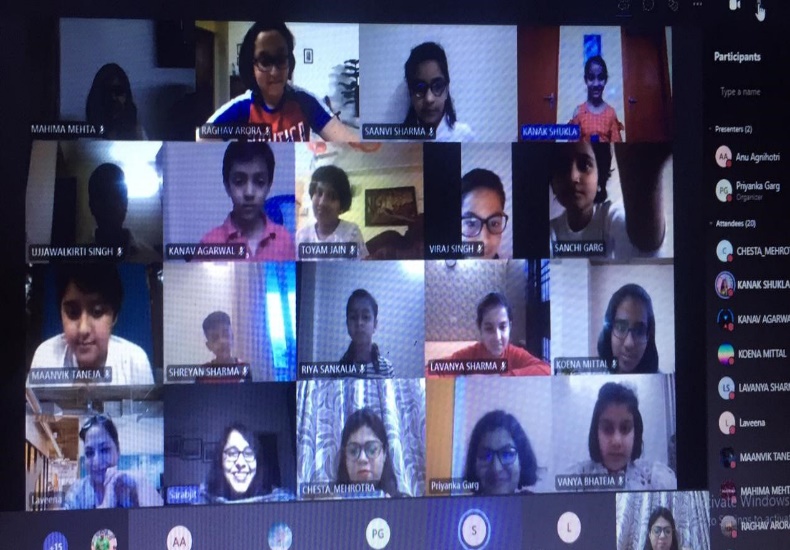 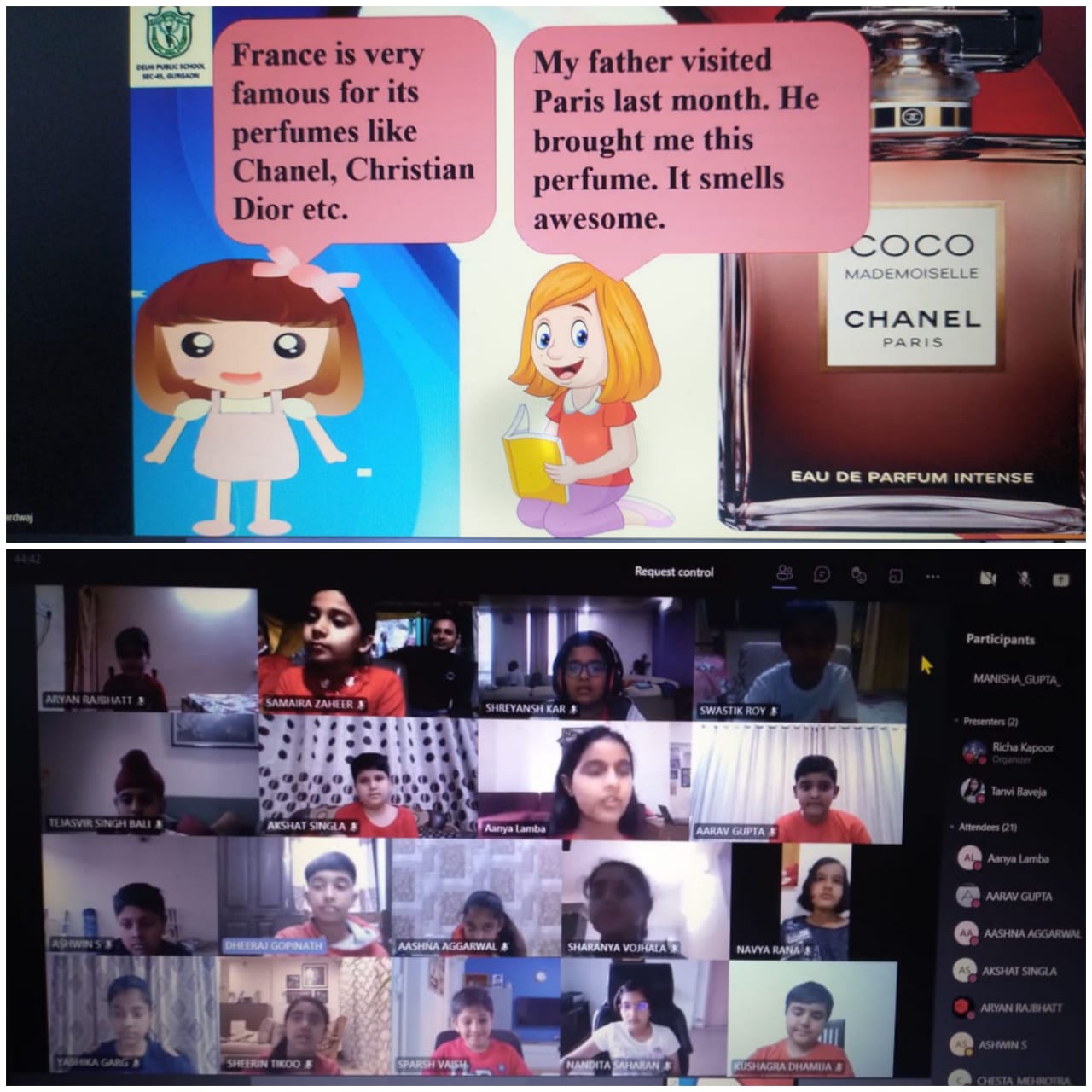 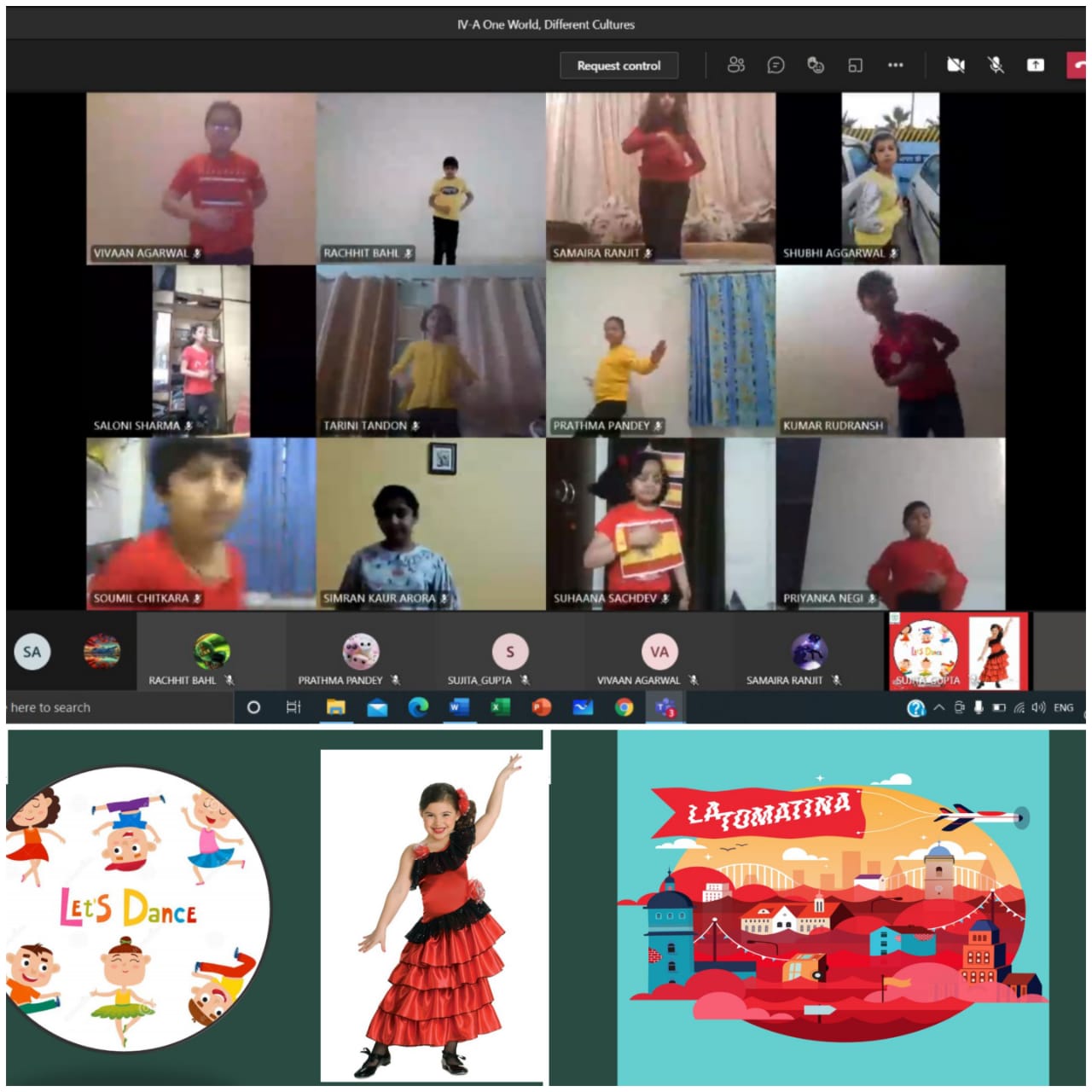 